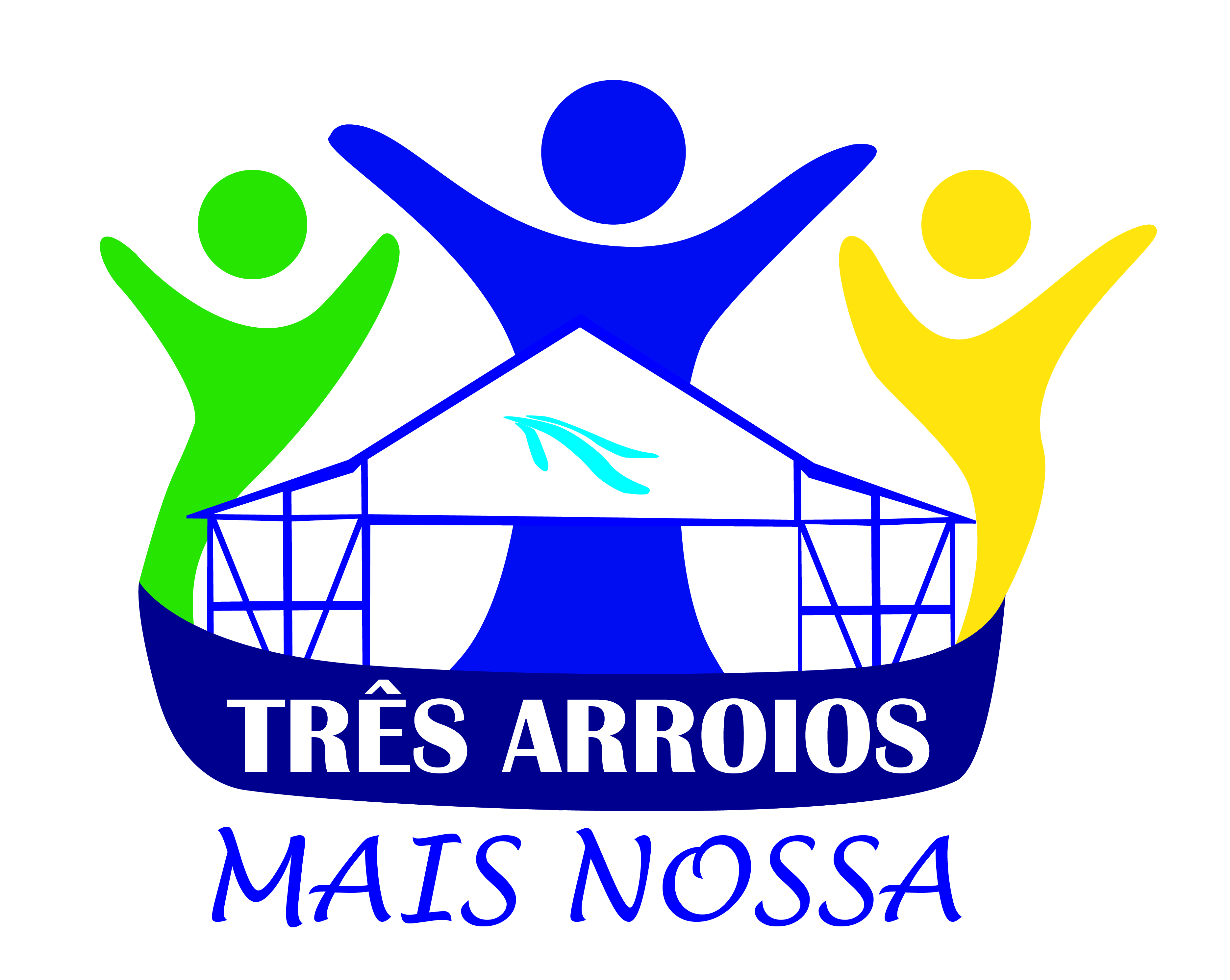 PREFEITURA MUNICIPAL DE TRÊS ARROIOS/RSSECRETARIA DE EDUCAÇÃO, CULTURA E DESPORTO - CMDFICHA DE INSCRICÃOMODALIDADE: FUTSAL - CATEGORIA LIVRE MASCULINO/2016NOME DA EQUIPE: ...................................................................................................RESPONSÁVEL: .........................................................................................................FONE: ................................................OU.....................................................................RELAÇÃO DOS ATLETASTécnico: ..................................................   Auxiliar: ..................................................ASSINATURA DO RESPONSÁVEL:.....................................................................OBSERVAÇÃO:*Será permitida à inscrição de somente 1 (um) atleta por equipe que não possuir nenhum dos seguintes documentos:-	Título de Eleitor Lotado no Município de Três Arroios;-	Talão de Produtor Rural no Município de Três Arroios;-	Inscrição de Empresa no Município de Três Arroios (Alvará);-	Proprietário de Imóveis e Terreno no Meio Rural ou Urbano (Escritura)-	Comprovante de Renda, Autônomo, Conveniado no Município de Três Arroios.*Cada Atleta deverá apresentar documentação do seu CMD local de onde seu Título Eleitoral está lotado, dizendo que está regular(apto) com o seu Órgão Desportivo local.TRÊS ARROIOS   ............../................/2016.NOME DO ATLETA(letra de forma)RGTITULOASSINATURA01020304050607080910